FNPSA NORMANDIE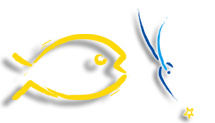 Feuille d’inscription pour le championnat en double de Normandie et mulet de bronze le 9et 10/06/18 Ligue : …………………………Inscription chasseur n°1 :Nom : …………………………Prénom : …………………………N° de licence FNPSA : …………………………Adresse : …………………………Code postal : …………………………Numéro de téléphone : …………………………Adresse mail : …………………………Inscription chasseur n°2 :Nom : …………………………Prénom : …………………………N° de licence FNPSA : …………………………Adresse : …………………………Code postale : …………………………Numéro de téléphone : …………………………Adresse mail : …………………………Feuille d’inscription à renvoyer à :Guillaume Dendrael 75 rue Clos Quevillon, 50110 TourlavilleJoindre par chèque un règlement de 60 euros à l’ordre de la FNPSA Normandie.